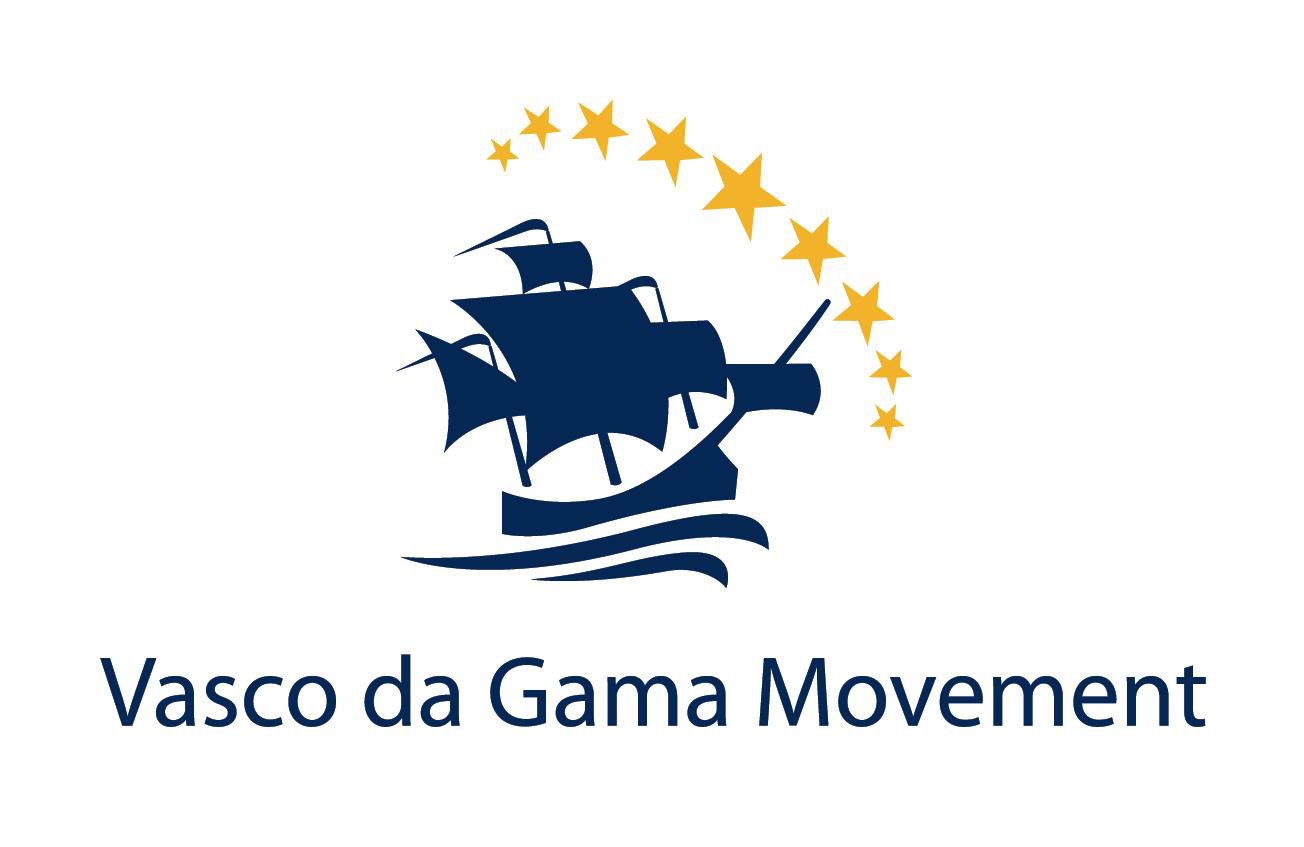 VdGM Junior Researcher AwardAs adopted by the Europe Council in Malaga (2010)What purpose ? General practice (GP) and Family Medicine (FM) is known to be an emerging field for research activities all over the worldIt's comprehensive, population based scope implies special demands for multi- methodological research skillsVdGM aims to promote a generation of junior GP/FM doctors who include research skills with patient care as a life time careerVdGM therefore provides an annual junior researcher awardThis award honors outstanding research and researchers careers who are GP/FM trainees or junior GP/FM with up to 5 years working experience after graduationWho can apply? GP/FM trainees, junior GP/FMs (up to 5 years after graduation from vocational training)A proposed research project with an impact on the field of general practiceOne application per candidate is acceptedEvery VdGM national representative can propose one researcher for his/her country, using the selection grid as proposed by VdGM (annexe)Members of the juryLiaison person Research Theme group as representative of the VdGM EGAnother member of the Research Theme groupA member of EGPRNAn  external  guest  members  as  appointed  by  VdGM  (senior  researcher  with experience)Practical considerations Application only through VdGM national representatives (Europe council members)Documents to be sent:a copy of passport or identity carda copy of student registration or document of graduationa short letter of presentation from the candidate (max. 500 words)the national grid as filled out by the national representative or person responsible for national selectiona copy of the project proposal as submitted by the candidateDeadline for application to the national representatives is  15st January 2014, deadline for the proposal of the national candidate is 10th February 2014 prior to the WONCA Europe conference.Jury will define 3 final candidates before March 1st 20143 final candidates will be invited to present their project proposal during a VdGM workshop in the main conference (junior champions in GP-research).Entrance fees for the final candidates will be paid by VDGMThe final winner will receive 1000 euro to perform the research proposalThe final winner will be pronounced during the closing ceremony.The winner will allow VdGM to publish CV, portrait photography and research abstract on the VdGM website as examples of Champions of Research as general practice clinicians.Annexe –  Rating grid*	European Countries with a lower than average GDP:Bulgaria, Czech Republic, Estonia, Greece, Spain, Italy, Poland, Portugal, Romania, Hungary,  Slovakia, Slovenia, Lithuania, Latvia, Malta, Croatia, Turkey, F.Y.R.O.M. (source: http://epp.eurostat.ec.europa.eu/statistics_explained/index.php/GDP_per_capita,_consumption_per_ca pita_and_price_level_indices)**	round half upTopic	Criterium	Score (points)Topic	Criterium	Score (points)Topic	Criterium	Score (points)Question is clearly stated (1-5 points)Research relatedQuestion is clearly stated (1-5 points)1-5Question is clearly stated (1-5 points)Question is relevant for clinical GP/ FM practice (1-5 	1-5points)Question is relevant for clinical GP/ FM practice (1-5 	1-5points)Question is relevant for clinical GP/ FM practice (1-5 	1-5points)Method proposed is appropriate (1-5 points)Method proposed is appropriate (1-5 points)1-5Method proposed is appropriate (1-5 points)Research question is discussed on background ofprior evidence (1-5 points)Research question is discussed on background ofprior evidence (1-5 points)1-5Planned efforts of researcher to disseminate the 	1-5results (1-5 points)Planned efforts of researcher to disseminate the 	1-5results (1-5 points)Planned efforts of researcher to disseminate the 	1-5results (1-5 points)Total score research part (counts as 60%)	max of 25Total score research part (counts as 60%)	max of 25Difficulties encountered while preparing / working on research   project (1-3 points)Researcher relatedDifficulties encountered while preparing / working on research   project (1-3 points)1-3Difficulties encountered while preparing / working on research   project (1-3 points)Barriers for the researcher to perform research  [eg. personal situation, lack of support from universities] (1- 3 points)Barriers for the researcher to perform research  [eg. personal situation, lack of support from universities] (1- 3 points)1-3Barriers for the researcher to perform research  [eg. personal situation, lack of support from universities] (1- 3 points)European country below average gross domestic product at purchasing power parity per capita* (2 points)European country below average gross domestic product at purchasing power parity per capita* (2 points)0 or 2European country below average gross domestic product at purchasing power parity per capita* (2 points)max of 8Total score researcher part (counts as 40%)Total score researcher part (counts as 40%)max of 8max of 8Total Score	60% of 25 points plus 40% of 8 points**	max of 18Total Score	60% of 25 points plus 40% of 8 points**	max of 18Total Score	60% of 25 points plus 40% of 8 points**	max of 18